Demande d’intervention pour un service de «transition 16-25/15-24 »Ce formulaire est destiné à vous permettre de recourir à un service dans le cadre du  projet d’initiative spécifique « transition 16-25 /15-24».Pour bénéficier de ce projet, vous devez répondre aux conditions suivantes :
Avoir entre 15 et 25 ans (voir les détails d’accès en fonction de l’âge ci-dessous)Se préparer à quitter l’école ou avoir quitté l’écoleAvoir fréquenté l’enseignement de forme 1 ou forme 2 ou bénéficier d’allocations familiales supplémentaires pour personne handicapée ou être dans les conditions pour bénéficier des allocations de remplacement de revenus pour personne handicapéeVivre au domicile *Pour avoir accès à un service « transition 16-25/15-24 », vous devez fournir  un des documents suivants :Cocher le type de document transmis :□      une attestation de fréquentation (actuelle ou passée) de l’enseignement spécialisé de forme 1 ou 2 (disponible auprès de l’école d’enseignement spécialisé).□      une attestation indiquant que vous bénéficiez des allocations familiales supplémentaires  pour personne handicapée (disponible auprès de la caisse d’allocations familiales).
□      une attestation indiquant que vous rentrez dans les conditions pour bénéficier des allocations de remplacement de revenus (disponible auprès du Service public fédéral sécurité sociale, direction générale des personnes handicapées). 
Cocher le service souhaité :Accompagne entre 16 et 25 ans – (2) Accompagne entre 15 et 25 ans – (3) Accompagne entre 15 et 24 ans* Les personnes inscrites dans l’un des services suivants ne pourront pas bénéficier du service « transition 16-25/15-24 », sauf dérogation : service résidentiel pour adultes (SRA), service d’accueil de jour pour adultes (SAJA), service résidentiel de nuit pour adultes (SRNA), service de logement supervisé (SLS).La liste des services est disponible auprès des Bureaux régionaux, au Numéro Vert : 0800/16061 et sur le site internet de l’Aviq : www.aviq.be.PERSONNE POUR LAQUELLE  FORMULEE(A compléter en majuscules)Numéro d’inscription au registre national ou au registre des étrangers :NOM :	.........Prénoms :.........................................................Date de naissance : 	 / 	 / 	 Lieu de naissance : …………………………….  Sexe :□Masculin □Féminin  	 Nationalité : □Belge  	Autre nationalité (à préciser) :……………….Domicile : Rue :………………………………………………………………N° : ……………............    Code postal : …………… Commune :…………………………………………………….Téléphone : ……/………………………………..	G.S.M. : ………/…………………………….      Signature de la personne handicapée			Représentant légal, identité et adresse *							Signature :…………………………………							Nom :……………………………………………………………………………			Prénoms :…………………………………...							Date de naissance : ....../……./……………..							Adresse : ……………………………………							Code postal : …… Commune : …………….A transmettre avec le(s) document(s) probant(s) au Bureau régional concerné * Lorsque la personne est mineure ou majeure et bénéficie d’une mesure de protection          N° AVIQ : 		TRANSITION		16-25 / 15-24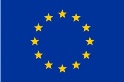 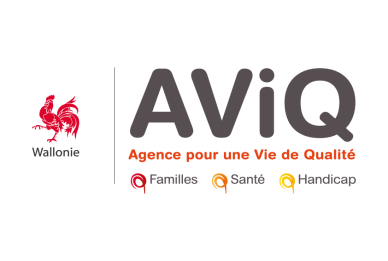 □  asbl autonomie (1)□  asbl Inclusion(2)□  Centre Arthur Régniers(3)□  asbl L’exception(1)□  asbl Inforjeunes (2)□  asbl Cesahm(3)□ asbl Intégration sociale et travail(1)□  asbl Institut le foyer de Roucourt(2)□  asbl L’Echelle (3)□  asbl Inter-Actions(1)□  asbl Les services de l’Apem T21(2)□  asbl Vis-à-vis (1)□  Service Tremplin asbl Acis(2)-Province de Hainaut, Arrondissements de Tournai, Mons, Ath, Soignies et Mouscron : Bureau régional de MONSBoulevard Gendebien, 3 - 7000 MonsTél. 065/32 86 11 - Fax 065/35 27 34e-mail : br.mons@aviq.beProvince de Hainaut, Arrondissements de Charleroi et Thuin : Bureau régional de CHARLEROIRue de , 11 - 6061 CharleroiTél. 071/20 49 50 – Fax 071/20 49 53e-mail : br.charleroi@ aviq.be Province de Namur, Arrondissement de Namur : Bureau régional de NAMURPlace Joséphine Charlotte, 8 – 5100 Jambes Tél. 081/33 19 11 - fax 081/30 88 20e-mail : br.namur@ aviq.be Province de Namur, Arrondissements de Dinant et Philippeville : Bureau régional de DINANTRue Léopold, 3 – 1er étage – 5500 DinantTél. 082/21 33 11 – Fax 082/21 33 15e-mail : br.dinant@ aviq.be Province de Liège (tous arrondissements) :Bureau régional de LIEGERue du Vertbois, 23-25 – 4000 LiègeTél. 04/221 69 11 - fax 04/221 69 90e-mail : br.liège@ aviq.be Province du Brabant Wallon (tous arrondissements) : Bureau régional de WAVREEspace Cœur de Ville, 1 – 3ème étage – 1340 OttigniesTél. 010/23 05 60 – Fax 010/23 05 80e-mail : br.ottignies@ aviq.be Province de Luxembourg (tous arrondissements) :Bureau régional de LIBRAMONTRue du Village, 5 – 6800 LibramontTél. 061/23 03 60 – Fax 061/23 03 76e-mail : br.libramont@ aviq.be 